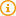 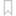 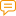  ШД(в(_с_(Д(_О(_зок1(0Р_((М